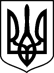 СНІГУРІВСЬКИЙ РАЙОННИЙ СУД МИКОЛАЇВСЬКОЇ ОБЛАСТІвул. імені генерала Плієва І.О., буд.69, м. Снігурівка, Миколаївська область, 57300тел. (05162) 3-25-08, 3-25-40, 3-25-90, E-mail: inbox@sn.mk.court.gov.uaПовістка про викликСнігурівський районний суд Миколаївської області викликає обвинувачену Котляр Ларису Миколаївну, 18.05.1976 р.н., громадянку України, останнє відоме місце проживання: вул. Першотравнева, 12, с. Івано-Кепине Баштанський район Миколаївська область, у кримінальному провадженні №22022150000001359 за ч.5 ст.111-1 КК України, для участі в судовому засіданні, яке призначено на 09:00 год. 04.03.2024, та відбудуться в приміщенні Снігурівського районного суду Миколаївської області за адресою: 57300, Миколаївська область, м. Снігурівка, вул. Імені генерала Плієва І.О., 69, під головуванням судді Соловйова О.В.У разі неприбуття в судове засідання обвинувачена повинна повідомити суд про причини неявки, інакше судове засідання здійснюватиметься за її відсутності. Поважні причини неприбуття особи за викликом суду передбачені ст.138 КПК України. З моменту опублікування повістки про виклик у засобах масової інформації загальнодержавної сфери розповсюдження обвинувачена вважається належним чином ознайомленою з її змістом.Снігурівський районний суд Миколаївської області повідомляє обвинувачену Котляр Л.М. про постановлення ухвали (справа №485/1146/23) про призначення судового розгляду за відсутності обвинуваченої (in absentia) в порядку спеціального судового провадження від 24.11.2023, яка розміщена за веб-адресою в Єдиному державному реєстрі судових рішень: https://reestr.court.gov.ua/Review/115161779.Суддя                                                                                                     О.В. Соловйов